NEW HOPE APRIL SATURDAY PLANNER 2018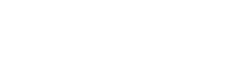 Saturday 7th April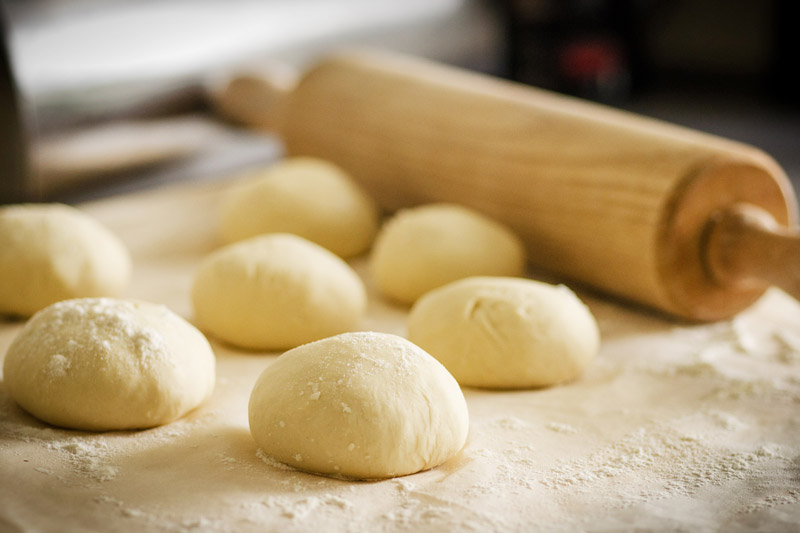 PIZZA MAKING£1 PER CHILDSaturday 14th April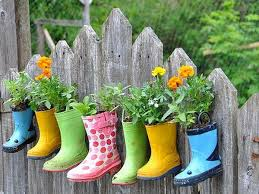 GARDENING DAY£1.50 PER CHILDSaturday 21st April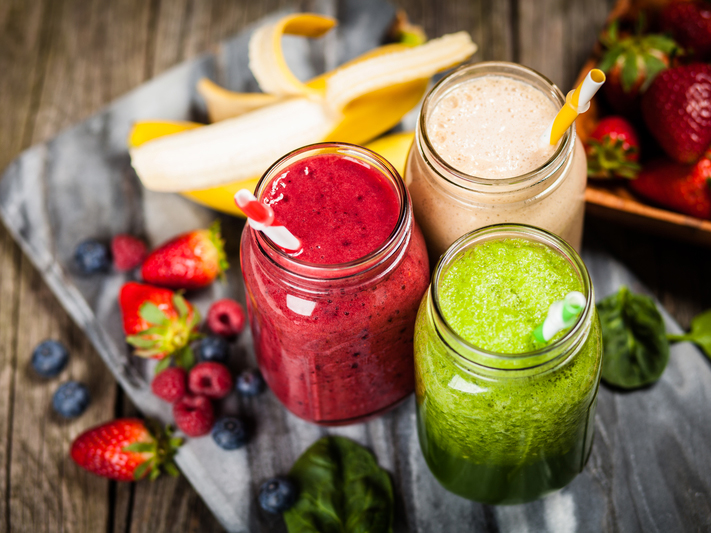 SMOOTHIE MAKING£1 PER CHILDSaturday 28th April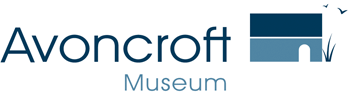 EXCITING DAY TRIP£15 PER CHILDSATURDAY 30RD JUNE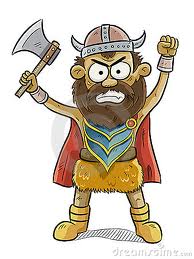 VIKING DAYSATURDAY 30RD JUNEVIKING DAYSATURDAY 30RD JUNEVIKING DAYSATURDAY 30RD JUNEVIKING DAY